23.04.2020  Езв-82     Веб-заняттяУрок української літератури. Тема: Юрій Яновський. Творча біографія митця. Новаторство художньої форми («Майстер корабля»): модерний сюжет, умовність фабули, зміщення часопростору, символічність образівІнструкція до вивчення теми урокуОзнайомтеся з теоретичним матеріалом уроку.Запишіть основні положення до зошита.Прочитайте твір скорочено, скориставшись посиланнямhttps://www.ukrlib.com.ua/styslo/printit.php?tid=17509Виконайте завдання  для самоперевірки.Теоретичний матеріал до уроку 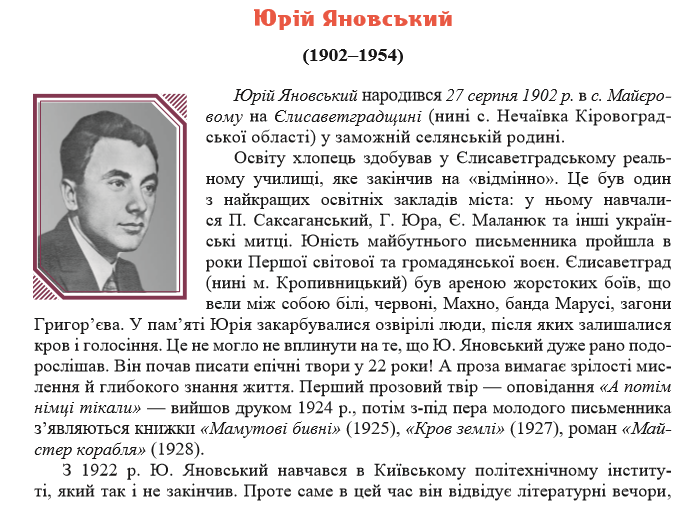 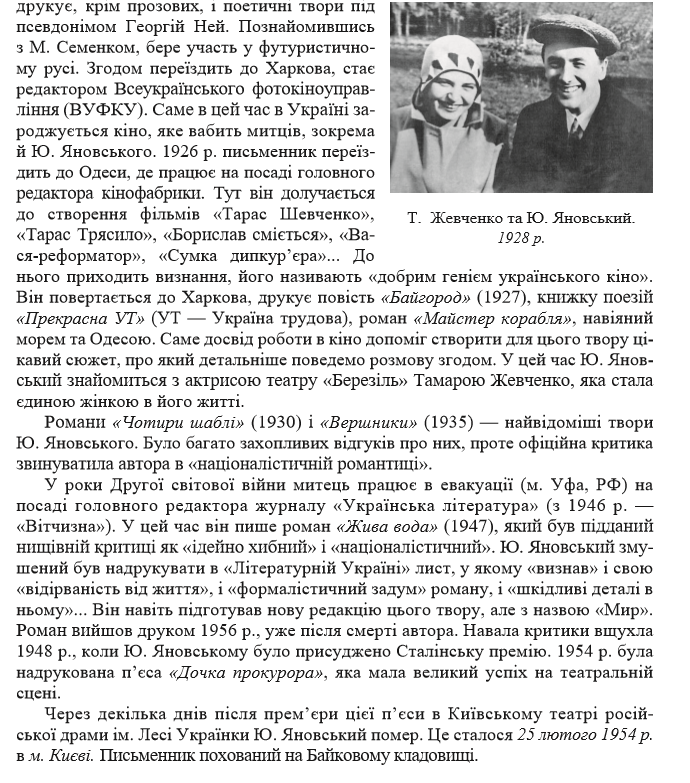        Для зацікавлених: 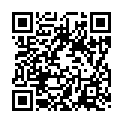 скориставшись QR-кодом,  подивіться відео «Юрій Яновський. Творча біографія   митця»Практичне завдання.Заповніть таблицю « Життя і творчість Ю.Яновського».ДатаПодія27 серпня 1902р.1919 рік1922 рік1925 рік1926 рік1927 рік1928 рік1930 рік 1935 рік 1948 рік25 лютого 1954 року